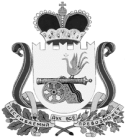 ГЛАВА МУНИЦИПАЛЬНОГО ОБРАЗОВАНИЯКАЙДАКОВСКОГО СЕЛЬСКОГО ПОСЕЛЕНИЯВЯЗЕМСКОГО РАЙОНА СМОЛЕНСКОЙ ОБЛАСТИПОСТАНОВЛение от 07.02.2024   № 2Руководствуясь статьями 5.1, 39 Градостроительного кодекса Российской Федерации, статьей 14 Федерального закона от 06.10.2003 № 131-ФЗ «Об общих принципах организации местного самоуправления в Российской Федерации», Уставом Кайдаковского сельского поселения Вяземского района Смоленской области, решением Совета депутатов Кайдаковского сельского поселения Вяземского района Смоленской области  от 30.04.2019 № 13 «Об утверждении Положения о порядке организации и проведения публичных слушаний по проектам муниципальных правовых актов в области градостроительной деятельности» 	Глава муниципального образования Кайдаковского сельского поселения Вяземского района Смоленской области постановляет:Назначить на 11.03.2024 года на 14.00 часов и провести по адресу: Смоленская область, Вяземский район, д. Кайдаково, ул. Центральная,  д. 7 – здание Администрации Кайдаковского сельского поселения Вяземского района Смоленской  области публичные слушания о    предоставлении разрешения на условно разрешенный вид использования «малоэтажная многоквартирная жилая застройка» земельного участка, площадью 2094 кв.м. с кадастровым номером 67:02:2860101:162,  расположенный по адресу: Российская Федерация, Смоленская область, Вяземский район, Кайдаковское сельское поселение (быв. Юшковское), д. Юшково ул. Лесная д. 2, с целью обслуживания двухквартирного жилого дома.  В случае если условно-разрешенный вид использования может оказать негативное воздействие на окружающую среду, правообладатели земельных участков и объектов капитального строительства, подверженных риску такого негативного воздействия вправе направлять в Администрацию муниципального образования Кайдаковского сельского поселения Вяземского района Смоленской области по адресу: д. Кайдаково ул. Центральная д. 7 до 11.03.2024 года, имеющиеся у них замечания и предложения (пункт 1 настоящего постановления). Публичные слушания провести в соответствии с Положением о порядке проведения публичных слушаний и учета мнения граждан при осуществлении градостроительной деятельности на территории Кайдаковского сельского поселения Вяземского района Смоленской области, утвержденного решением Совета депутатов Кайдаковского сельского поселения Вяземского района Смоленской области от 30.04.2019 № 13.Для осуществления публичных слушаний образовать организационный комитет в составе:	5. Местом ознакомления с материалами проекта решения:         - картографические материалы (схема) можно ознакомиться на официальном сайте Администрации Кайдаковского сельского поселения Вяземского района Смоленской области в информационно-телекоммуникационной сети «Интернет»6. Замечания и предложения по вышеуказанному проекту принимаются организационным комитетом по проведению публичных слушаний в рабочие дни с 9 до 13 и с 14 до 17 по адресу: Смоленская область, Вяземский район, дер. Кайдаково, ул. Центральная, д. 7 (Администрация Кайдаковского сельского поселения Вяземского района Смоленской области) до 11 марта 2024 года.     7. Опубликовать настоящее постановление в газете «Кайдаковские вести» и разместить на официальном сайте Администрации Кайдаковского сельского поселения Вяземского района Смоленской области.Глава муниципального образованияКайдаковского сельского поселенияВяземского района Смоленской области                                      И.М. АрчаковО      назначении     публичных    слушаний    по    предоставлению разрешения на условно разрешенный вид использования Арчаков Иван Михайлович- Глава муниципального образования Кайдаковского сельского поселения Вяземского района Смоленской областиМинчинскас Артем Романович-заместитель Главы муниципального образования Кайдаковского сельского поселения Вяземского района Смоленской области (из числа депутатов)Гукова Виктория Александровна- главный специалист Администрации Кайдаковского сельского поселения Вяземского района Смоленской областиДубовикова Галина АлександровнаЛесная Ксения Анатольевна                  - старший менеджер Администрации Кайдаковского сельского поселения Вяземского района Смоленской области- старший менеджер Администрации Кайдаковского сельского поселения Вяземского района Смоленской области